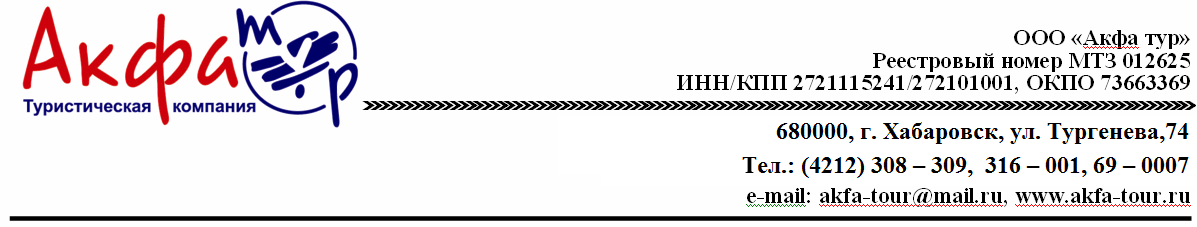 РОМАНТИКА АЛЫХ ПАРУСОВ5 ДНЕЙ / 4 НОЧИ23.06.21-27.06.21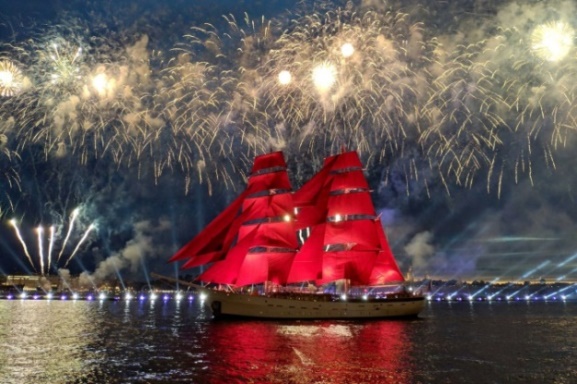 Программа тура:1 День средаВы приезжаете в гостиницу самостоятельно.
Трансфер до гостиницы предоставляется за дополнительную плату и бронируется заранее:
•индивидуальный трансфер с вокзала/ аэропорта (от 1500 руб./машина). 
С 14:00 до отъезда на программу в холле гостиницы Вас встречает представитель фирмы с табличкой «Экскурсионный Петербург». Он ответит на все интересующие Вас вопросы, выдаст уточненные программы тура и предложит дополнительные экскурсии, которые Вы можете приобрести по желанию.

Важная информация:
Гарантированное размещение в гостинице после 14.00. Свои вещи Вы можете оставить бесплатно в комнате багажа гостиницы.16:00 Отъезд от гостиницы на автобусе.
Автобусная обзорная экскурсия «Красуйся, град Петров!»
Экскурсия посвящена одному из интереснейших периодов российской истории – первой четверти XVIII века. Возникший в это время Санкт-Петербург стал средоточием новых прогрессивных идей, одним из красивейших городов мира, подлинным воплощением петровской мечты. Маршрут экскурсии проходит по старейшим историческим районам города, там, где зарождался Санкт-Петербург, где поселились первые его жители, где сохранился целый ряд старинных каменных зданий – молчаливых свидетелей первых десятилетий истории города. В ходе экскурсии Вы побываете на Заячьем острове, где Петром Великим была основана крепость, положившая начало Санкт-Петербургу.

Экскурсионные остановки:
• Стрелка Васильевского острова
• Сенатская площадь
• Троицкая площадь

Теплоходная экскурсия по рекам и каналам
Теплоходная прогулка позволит увидеть город в необычном ракурсе с воды. Мы увидим город в «плавных разворотах» Фонтанки, Мойки, Невы и малых каналов. Над гранитными набережными возвышаются дворцы и жилые дома, замки. Вы увидите мосты и решетки, разные по конструкциям и художественному оформлению. Они придают неповторимый облик нашему городу, неразрывно связанному с водными просторами Невы, малых рек и каналов.
Место окончания программы: пристань у Музея Фаберже, наб. реки Фонтанки, д. 21 (ст. метро "Невский проспект"/"Гостиный двор")
Продолжительность программы: ~ 3 часа2  День четвергЗавтрак в гостинице.09:00 Встреча с экскурсоводом в холле гостиницы.
Экскурсия в Павловск и Царское Село «Приют любви, источник вдохновения»
Города Пушкин и Павловск олицетворяют близкие к друг другу эпохи, но очень разные. Если Царское Село, связанное, прежде всего, с именами трех императриц – Екатерины I, Елизаветы Петровны и Екатерины Великой, сразу строилось как императорская резиденция, то расположенный рядом Павловск возник как резиденция великокняжеская. Лишь в короткий период правления Павла I Павловск был местом летнего отдыха императорской семьи. В ходе экскурсии Вы познакомитесь с двумя интереснейшими пригородами Санкт-Петербурга, совершите экскурсию по роскошному Екатерининскому парку, а затем побываете в уютном и нарядном Павловском дворце, где во всем так чувствуется «женская рука» императрицы Марии Федоровны.
Посещение Екатерининского парка в Царском Селе
Екатерининский парк – это красивейший памятник мирового садово-паркового искусства 18–20 вв. Прогуливаясь по парку, вы испытаете приятные эмоции и ощутите наслаждение от его живописной природы. 
Экскурсия в Павловский дворец
Павловский дворец полная противоположность Царскому Селу, был построен для наследника русского престола великого князя Павла Петровича по случаю рождения первого сына Александра, будущего императора Александра I. В годы правления Павла I – Павловский дворец – императорская резиденция, а после его трагической гибели дворец наследует его супруга императрица Мария Федоровна.
Место окончания программы: гостиница. Продолжительность программы: ~ 6 часов3 День пятницаЗавтрак в гостинице.13:00 Отъезд от гостиницы на автобусе.
Автобусная экскурсия «По петербургскому преданию должно исполниться желание»
Вас ждет встреча с «чудодейственными» местами города. И, если правильно выполнить все условия, о которых расскажет экскурсовод – прикоснуться, пошептать, оставить монетку, то петербургские «волшебники» обязательно Ваши желания исполнят.
Экскурсионные остановки:
• Набережная реки Фонтанки у Чижика-Пыжика
• Дворцовая площадь
Посещение Эрмитажа
До середины XIX века Эрмитаж полностью соответствовал своему названию (фр. Ermitage – уединенное место, приют отшельника), поскольку доступ к хранившимся там художественным коллекциям имели лишь августейшие особы и их приближенные. В 1852 году, при Николае I, Императорский Эрмитаж стал доступным для широкой публики.
В настоящее время это крупнейший художественный музей мира, его коллекции насчитывают более 3,5 млн. экспонатов. Музей обладает богатейшими собраниями картин Рубенса, Рембрандта, Ван Дейка, Пуссена, Тициана, Веронезе, Клода Лоррена и других.
Место окончания программы: центр города (ст. метро «Адмиралтейская»)
Продолжительность программы: ~ 4,5 часа
Свободное время.22:30Встреча с представителем компании на причале, указанном в посадочном ваучере.
Посадка на теплоход. До причала Вы добираетесь самостоятельно.
Шоу «Алые Паруса» с борта теплохода
Вы насладитесь великолепными панорамами Санкт-Петербурга в самый разгар белых ночей и окунетесь в удивительную атмосферу праздника. Вы увидите проход парусника с алыми парусами по Неве под гордым названием «Россия». Наш теплоход будет стоять между Литейным и Троицким мостами, откуда вы сможете наблюдать за завершением праздника - невероятным свето-пиротехническим шоу и салютом!
Место окончания программы: причал теплохода
Продолжительность программы: ~ 3.5 часа.
Возвращение в гостиницу – самостоятельно. В период празднования «Алых парусов» Петербургское метро работает без перерыва.4 День субботаЗавтрак в гостинице.12:00Встреча с экскурсоводом в холле гостиницы.
Автобусная экскурсия в Петергоф «Там блещут серебром фонтаны…»
Экскурсия по дороге в Петергоф знакомит с живописным ландшафтом южного побережья Финского залива, сохранившимися усадьбами петербургской знати и историей дороги, специально построенной для комфортного путешествия из Петербурга в Петергоф.
Экскурсионные остановки:
• Разводная площадь
• Балюстрада перед Большим дворцом
Посещение Парка фонтанов Петергофа
Нижний парк имеет площадь 102 га и протянулся более чем на 2 километра вдоль берега Финского залива. Для того, чтобы превратить пустынный болотистый берег Финского залива в роскошный парк с фонтанами и каскадами, потребовались невероятные усилия. Петергоф – столица фонтанов, волшебный сад с дворцом, увенчанным стоящей на крыше золотой вазой. Его подножием служит Большой каскад – невероятная водная феерия с фонтанами и скульптурами. Струя самого знаменитого фонтана «Самсон» взметается на высоту семиэтажного дома. По пышности и богатству оформления Петергоф превзошел свой прототип – французский Версаль и стал самым ярким дворцовым ансамблем в Европе.
Место окончания дневной части программы: гостиница. Продолжительность дневной части программы: ~ 6 часов.5 День Воскресенье Завтрак в гостинице.
Освобождение номеров до 12.00. Выезд из гостиницы самостоятельно.
Свободный деньВремя отъезда на экскурсии может быть изменено на более ранее или более позднее.Возможно изменение порядка проведения экскурсий, а также замена их на равноценные.Стоимость на человека:В СТОИМОСТЬ ВКЛЮЧЕНО:- проживание в гостинице- завтраки в гостинице- услуги экскурсовода на маршруте -транспортное сопровождение на маршруте - трансфер аэропорт-отель -аэропорт- экскурсионная программа- дополнительные ночи в отеле- руководитель группы от Хабаровска ДОПОЛНИТЕЛЬНО ОПЛАЧИВАЕТСЯ:-прямой авиаперелет Хабаровск-С.-Петербург-Хабаровск 28500 руб с человека-дополнительные экскурсии в свободные дни-дополнительные ночи в отелеОтель2-х местное размещениеОдноместное размещениеБристоль *** (номер стандарт)22 34031 380Вало ***(комфорт апартаменты)22 62031 380